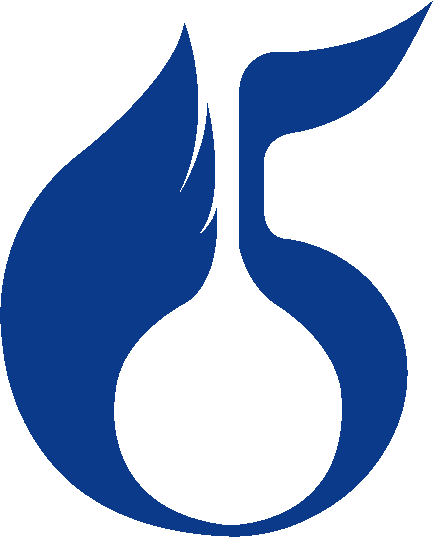 正修科技大學Admission Application入學申請書Personal Information (個人資料):正修科技大學Admission Application入學申請書外籍生切結書Declaration for International Students一、本人保證未具僑生身份且不具中華民國國籍法第二條所謂中華民國國籍，或已喪失中華民國國籍滿八年。    I, the undersigned applicant, guarantee that I have neither overseas Chinese status nor R.OC. citizenship as referred to in Article 2 of the Nationality Act, or have I been an R.O.C. national in the last eight years.    國籍法第二條所稱具中華民國國籍者為:    According to Article 2 of the Nationality Act, a person shall have the nationality of the Republic of China under any of the conditions provided by the following subparagraphs:出生時父或母為中華民國國民。 His / Her father or mother was a national of the Republic of China when he/she was born.出生於父或母死亡後，其父或母死亡時為中華民國國民。 He/ She was born after the death of his/ her father or mother, and his/ her father or mother was a national of the Republic of China at the time of death.出生於中華民國領域內，父母均無可考，或均無國籍者。 He/ She was born in the territory of the Republic of China, and his/ her parents can’t be ascertained or both were stateless persons.歸化者 He/ She has undergone the nationalization process.二、本人所提供之最高學歷畢業證書(報名大學部者為高中畢業證書、研究所者為大學或碩士畢業證書)均為教育部認可、經駐外單位驗證屬實，保證於錄取報到時繳交經駐外單位驗證之外國學校畢業證書正本。(中文或英文翻譯本)   The diploma I provided (secondary degree diploma for applying for undergraduate program, bachelor or master’s degree diploma for graduate program)is recognized by the Ministry of Education and verified by the ’s overseas representative office. Upon registration, a photocopy of the certificate of diploma obtained from a foreign education institution and verified by the ’s overseas representative office shall be submitted with a notarized translation in either Chinese or English. 三、本人未曾遭中華民國各大專校院退學。如違反此規定並經查證屬實者，取消其入學資格並註銷學籍。I have never been expelled from other colleges and universities of the Republic of China. Should I breach any of the regulations, I will be denied admissions and student status.四、上述所陳之任一事項同意授權貴校查證，如有不實或不符規定等情事屬實者，本人願意學校註銷學籍處分，絕無異議。I agree to authorize  to verify any information provided above. If any of it is found to be false, I have no objection to being deprived of registered student status.		申請人簽名Applicant’s signature:                   日期Date: XX July 2014Full Name護照姓名Chinese Name中文姓名Sex性別□ Male男         □ Female女Date of Birth(YYYY/MM/DD)出生日期 (年/月/日)Nationality國籍Place of Birth出生地Passport Number護照號碼Parent’s name 家長姓名Relationship關係Landline家裡電話-(country code國碼 + area code區碼 + phone number電話號碼)-(country code國碼 + area code區碼 + phone number電話號碼)-(country code國碼 + area code區碼 + phone number電話號碼)-(country code國碼 + area code區碼 + phone number電話號碼)Mobile phone手提電話Home Address(including postal code)住宅地址（包括郵地區號）Home Address(including postal code)住宅地址（包括郵地區號）Mailing Address (including postal code)郵寄地址（包括郵地區號）Mailing Address (including postal code)郵寄地址（包括郵地區號）Email Address電子郵件Educational Background (學歷):Educational Background (學歷):Educational Background (學歷):Educational Background (學歷):Educational Background (學歷):Degree學位Name of Institute學校Location(City, Country)地點Year Graduated畢業年Major主修Graduate (Master’s)碩士Undergraduate學士High School中學Certificates證書Awards獎狀The year you would like to begin classes in Cheng Shiu University: 請選擇入學正修的年度Year年度 2014/2015The year you would like to begin classes in Cheng Shiu University: 請選擇入學正修的年度Year年度 2014/2015The year you would like to begin classes in Cheng Shiu University: 請選擇入學正修的年度Year年度 2014/2015The year you would like to begin classes in Cheng Shiu University: 請選擇入學正修的年度Year年度 2014/2015The year you would like to begin classes in Cheng Shiu University: 請選擇入學正修的年度Year年度 2014/2015The year you would like to begin classes in Cheng Shiu University: 請選擇入學正修的年度Year年度 2014/2015Select the type of enrollment program you will be attending at :請選擇你的入學類別4-Year Bachelor’s Degree 　四技Select the type of enrollment program you will be attending at :請選擇你的入學類別4-Year Bachelor’s Degree 　四技Select the type of enrollment program you will be attending at :請選擇你的入學類別4-Year Bachelor’s Degree 　四技Select the type of enrollment program you will be attending at :請選擇你的入學類別4-Year Bachelor’s Degree 　四技Select the type of enrollment program you will be attending at :請選擇你的入學類別4-Year Bachelor’s Degree 　四技Select the type of enrollment program you will be attending at :請選擇你的入學類別4-Year Bachelor’s Degree 　四技Intended Department and major of study: 請列出你預期在正修的主修系Department of International BusinessIntended Department and major of study: 請列出你預期在正修的主修系Department of International BusinessIntended Department and major of study: 請列出你預期在正修的主修系Department of International BusinessIntended Department and major of study: 請列出你預期在正修的主修系Department of International BusinessIntended Department and major of study: 請列出你預期在正修的主修系Department of International BusinessIntended Department and major of study: 請列出你預期在正修的主修系Department of International BusinessHow did you learn about Cheng Shiu University: 你如何認識正修科技大學？How did you learn about Cheng Shiu University: 你如何認識正修科技大學？How did you learn about Cheng Shiu University: 你如何認識正修科技大學？How did you learn about Cheng Shiu University: 你如何認識正修科技大學？How did you learn about Cheng Shiu University: 你如何認識正修科技大學？How did you learn about Cheng Shiu University: 你如何認識正修科技大學？Will you be staying in the school dormitory? 你會住在本校宿舍嗎?Will you be staying in the school dormitory? 你會住在本校宿舍嗎?Will you be staying in the school dormitory? 你會住在本校宿舍嗎?Will you be staying in the school dormitory? 你會住在本校宿舍嗎?Will you be staying in the school dormitory? 你會住在本校宿舍嗎?Will you be staying in the school dormitory? 你會住在本校宿舍嗎?Chinese Language Proficiency:中文能力Chinese Language Proficiency:中文能力Chinese Language Proficiency:中文能力Chinese Language Proficiency:中文能力Chinese Language Proficiency:中文能力Chinese Language Proficiency:中文能力Listening聽力□ Excellent優□ Good良好□ Average普通   □ No Background沒學過Speaking會話 □ Excellent優□ Good良好□ Average普通   □ No Background沒學過Reading閱讀□ Excellent優□ Good良好□ Average普通   □ No Background沒學過Writing寫作□ Excellent優□ Good良好□ Average普通   □ No Background沒學過Declaration 聲明Declaration 聲明Declaration 聲明Declaration 聲明Declaration 聲明I certify that all the information given by me in this application is correct and complete, and understand that any misrepresentation will result in the termination of admission. 本人謹此聲明本人所提供之資料均屬完整與真實。本人明白倘若故意虛報資料或隱瞞重要事實，正修科技大學可取消入學資格。申請人簽名Applicant’s signature:                   日期Date: 25 June 2013I certify that all the information given by me in this application is correct and complete, and understand that any misrepresentation will result in the termination of admission. 本人謹此聲明本人所提供之資料均屬完整與真實。本人明白倘若故意虛報資料或隱瞞重要事實，正修科技大學可取消入學資格。申請人簽名Applicant’s signature:                   日期Date: 25 June 2013I certify that all the information given by me in this application is correct and complete, and understand that any misrepresentation will result in the termination of admission. 本人謹此聲明本人所提供之資料均屬完整與真實。本人明白倘若故意虛報資料或隱瞞重要事實，正修科技大學可取消入學資格。申請人簽名Applicant’s signature:                   日期Date: 25 June 2013I certify that all the information given by me in this application is correct and complete, and understand that any misrepresentation will result in the termination of admission. 本人謹此聲明本人所提供之資料均屬完整與真實。本人明白倘若故意虛報資料或隱瞞重要事實，正修科技大學可取消入學資格。申請人簽名Applicant’s signature:                   日期Date: 25 June 2013I certify that all the information given by me in this application is correct and complete, and understand that any misrepresentation will result in the termination of admission. 本人謹此聲明本人所提供之資料均屬完整與真實。本人明白倘若故意虛報資料或隱瞞重要事實，正修科技大學可取消入學資格。申請人簽名Applicant’s signature:                   日期Date: 25 June 2013